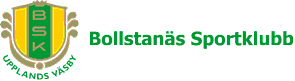 Välkommen till Bollstanäs SK P02Som ny spelare i laget vill vi att ni spelare läser igen detta tillsammans med förälder. När ni börjar i vårt lag vill vi att förälder följer med och träffar oss ledare för att mer info om det behövs eller ”bara” säga HEJ!  
Vi vill att målsman undertecknar kontaktinfobladet för att visa att ni läst igenom detta och är införstådda med lagets åtaganden och regler.Huvudtränare:Markus Zimmermanne-mail: markus.zimmermann.privat@gmail.comtel: 072-7068929Lagledare: Catrine Spontone-mail: catrinesponton@hotmail.comtel: 070-350 85 86Lagledare P13 div3: Uffe Winnanssone-mail: ulf@entresystem.setel: 070-3214480Lagledare P13 div4: Anders Söderströme-mail: soderstromanders1@gmail.comtel: 070-879 49 04Lagledare P13 div5: Sabina Brogårde-mail: sabina.brogard@sv.setel:08-59082328,070-6513911Kassör: Lasse Sveijere-mail: lars@sveijer.comtel: 08-256767, 070-8562747Materialansvarig: Sabina Brogårde-mail: marie.larsson@kwintet.com, bcs@telia.comtel:08-59082328,070-6513911Cupansvarig: Marie Larssone-mail: marie.larsson@indiform.comtel:070-4963022HEMSIDA: Sportnik: http://www.sportnik.com/group/35403I kalendern står alla träningar & matcher och övriga händelser.
Därifrån skickar vi kallelser till olika aktiviteter såsom matcher och träningar.Gå gärna in på hemsidan och kolla runt. När du väl börjar i vårt lag får du ett användarnamn och lösenord så du kan logga in på hemsidan.AVGIFTER:Avgifterna för att spela i BSK herrfotboll är:	
Dessa betalas per kalenderår.Medlemskap 100:-
Sektionsavgift: 1950:-Avgifterna betalas direkt till BSK se länk http://www2.idrottonline.se/BollstanasSK-Fotboll/Nyheter/Fotbollsnyheter/Betalningavsektions-ochmedlemsavgifterHur betalar man?

Betala till BG 5693-0225 och märk betalningen med lag, namn och personnummer.
Exempel: "P08:3, Erik Andersson, 080101-0101"

LAGKASSA:Lagkassan är endast vårt eget lags konto. Det har intet med klubbens konton att göra. Viktigt att skilja på lagkassa och t.ex. avgifter som ska betalas till klubben. Vi har separata spelarkonton i lagkassan i vårt lag som vi använder till olika aktiviteter och cuper.Vi vill att alla har ca: 300 kr på sitt konto så vi har till olika småutgifter.Oftast betalas avgifterna i förväg som t.ex anmälning till cup eller domaravgifter för våra seriematcher i Sankt Erikscupen.De spelare som deltagit i olika aktiviteter delar på avgifterna och pengar dras då från spelarens konto.Konto nr till lagkassan finns under kontaktinformation i gula menylistan i överkant på vår hemsida.

lagkontots kontonummer: Swedbank: clearing 83279 och konto 0233795301
Vi har ett dokument i fil arkivet där man kan se status på just sin del i lagkassan.
Denna fil uppdateras med jämna mellanrum. 
Man måste vara inloggad för att kunna se och läsa filen.
Inarbetade pengar på spelarkontona i lagkassan kan inte betalas ut om man t.ex. slutar i laget.KLÄDER:Vi tränar alltid i BSK kläder vilket är 
- Grön BSK T-shirt 
- Gröna BSK shorts
- Gröna BSK strumpor.Dessa finns att köpa på Stadium i Väsby centrum.
Uppge att ni är spelare i BSK herrfotboll i kassan så får ni rätt pris.Alla spelare har även en Overallsjacka med BSK tryck och namn som vi beställer lagvis från Stadium Teamsales.
Denna vill vi att alla har då den används vid träning och vid match & representation.Det går inte att köpa denna jacka själv utan det är vi lagledare som beställer, leveranstiden är 8-12 veckor.Kostnaden är ca 599 kr.För beställning: Maila artikel, storlek och namn/ initialer till vår materialansvarige.MATCH:BSK tillhandahåller med matchtröjor som varje kille får låna av klubben och själv ansvara för under tiden man är med och spelar.Vid match gäller förutom matchtröja, gröna shorts och gröna strumpor.
Benskydd är obligatoriskt och man får inte delta i matchen om man inte har dessa på sig. Till match vill vi också att man tar med sig sin gröna träningsoverallsjacka.Kallelse till match skickas ut på mail och vi vill att man svarar ja eller nej inom angiven svarstid. Har man tackat ”ja” till en match och sedan får förhinder så måste ni ringa den ledare som är ansvarig (syns i kallelsen) och meddela det, det räcker inte att bara gå in och tacka ”nej”.Vi samlas alltid på Bollstanäs IP om inget annat anges i kallelsen. Varje spelare/förälder ansvarar för att sitt barn har skjuts till/från matcherna. Går alldeles utmärkt att samåka, men det är förälder/spelarens ansvar att ordna med skjuts, inte vi ledare.

ÅTAGANDE:

Varje år måste varje årskull/lag inom BSK hjälpas åt att bemanna vår cafeteria på Bollstanäs IP.Inom herrfotbollen har vi hittills kört att varje lag får ansvar en hel helg och då delar vi upp tiden på varje spelare så det blir 3-4 timmar en vuxen per spelare måste stå i cafeterian. Det kan också vara andra åtaganden t.ex. att vi måste arrangera en cup eller ansvara för städning av omklädningsrummen.Vi vet inte i dagsläget vad vi får nästa år utöver cafeterian.ÖVRIGT:Om ni har några frågor så ring eller maila gärna någon av oss ledare.Välkomna till oss!!Mvh Ledarna Bollstanäs SK P02 Kontaktuppgifter till Lagets HemsidaLämnas till Lagledare
Namn:_________________________________________________Adress:_________________________________________________Postnummer:____________________________________________Postort:_________________________________________________Personnummer: _____________________-____________________Eget Mobilnummer:_______________________________________Målsman 1 mobilnummer:__________________________________Målsman 2 mobilnummer:___________________________________Egen e-post adress: ________________________________________Målsman 1 e-post adress: ___________________________________Målsman 2 e-post adress: ___________________________________Målsmans underskrift: ____________________________________